melléklet: Összeszerelési útmutató (1–19.)Képek forrása: saját munka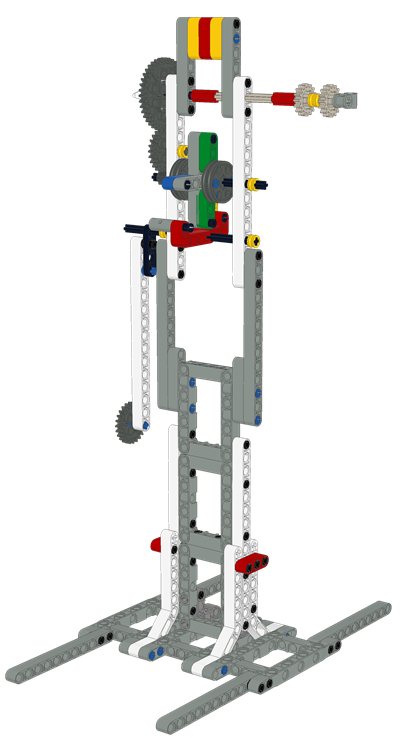 1
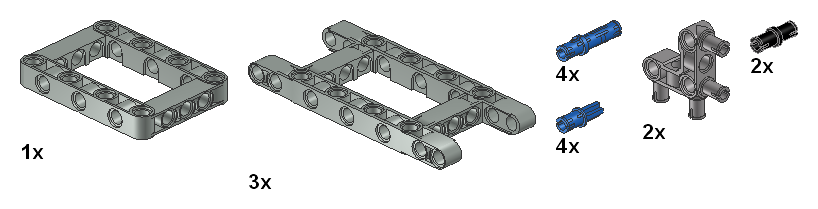 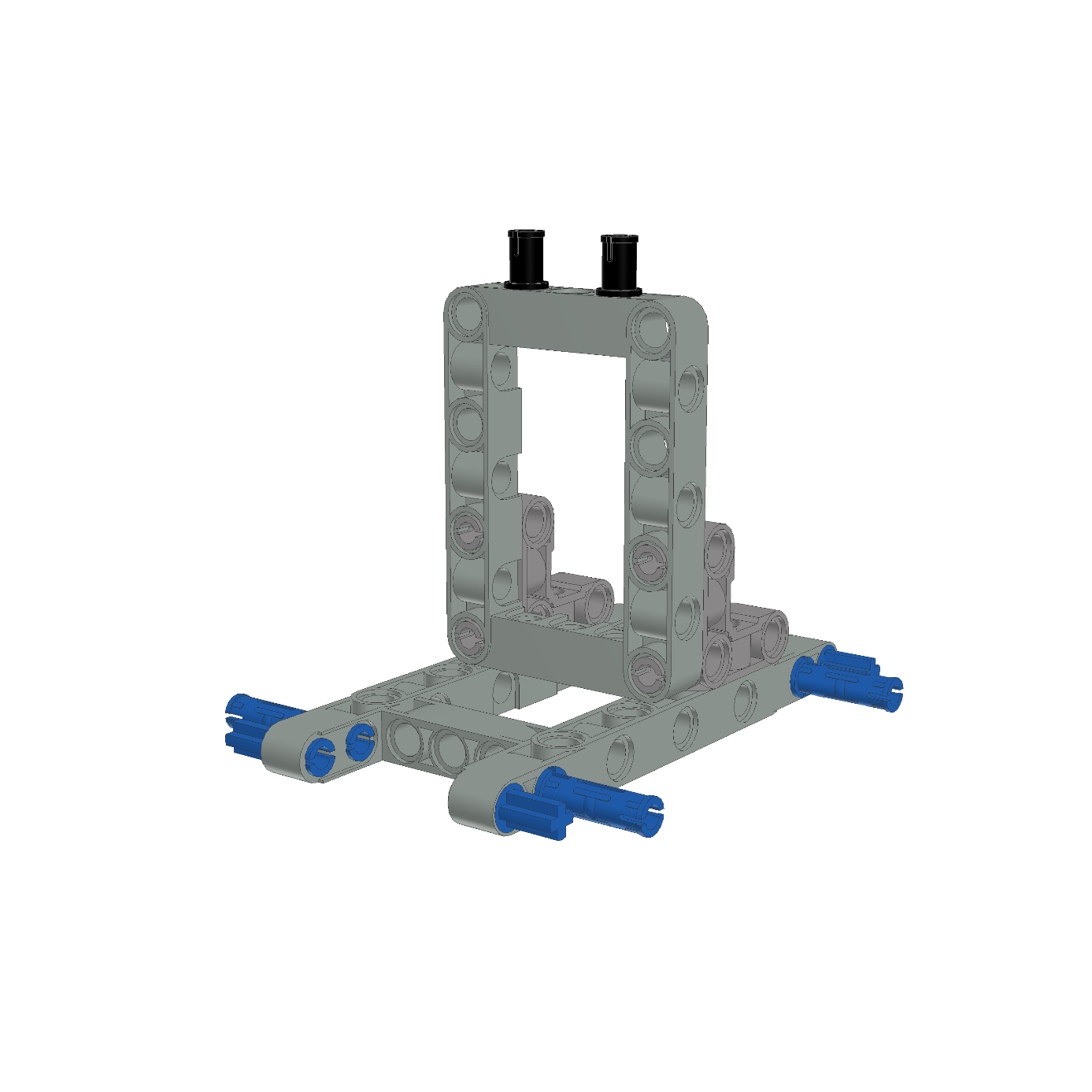 2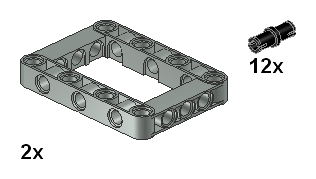 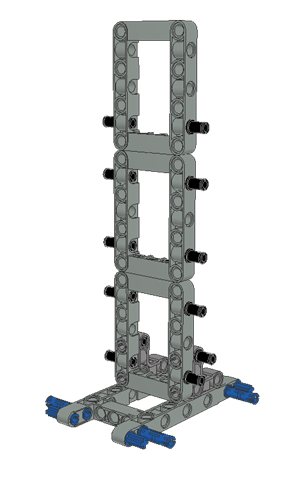 3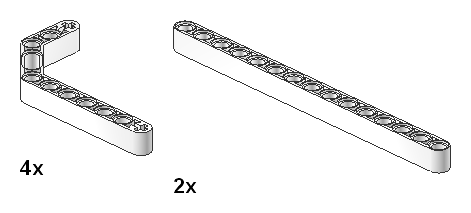 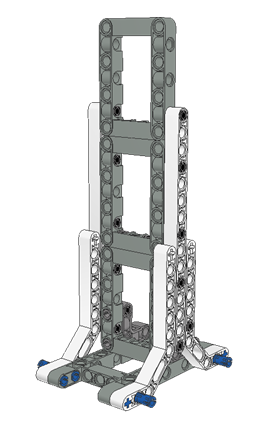 4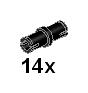 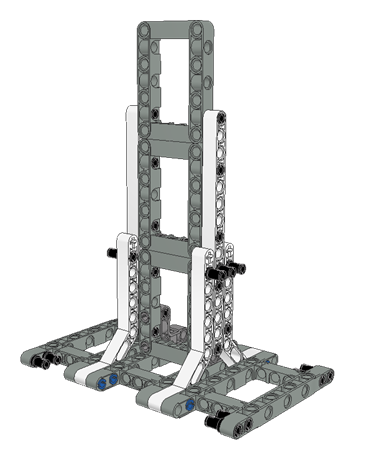 5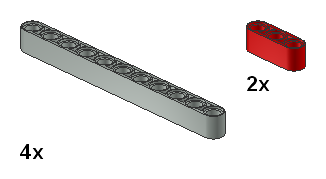 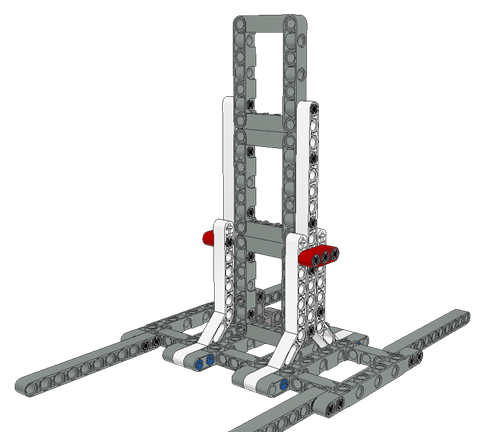 6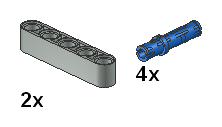 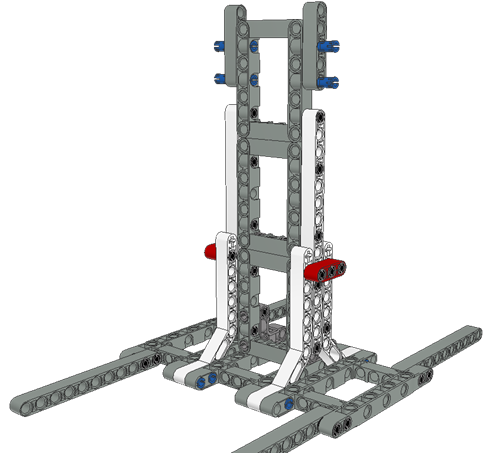 7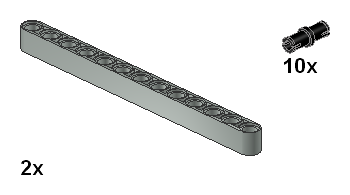 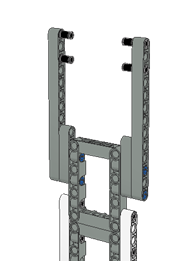 8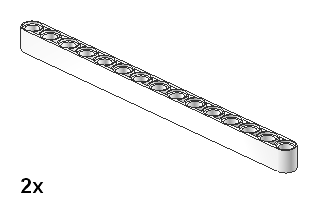 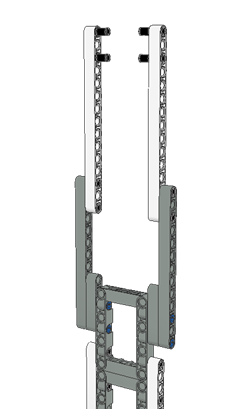 9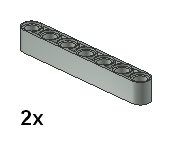 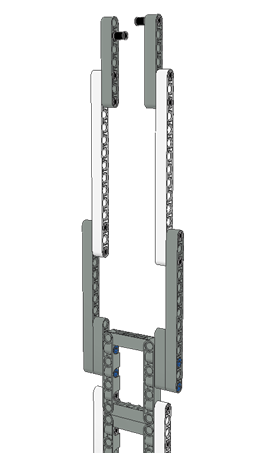 10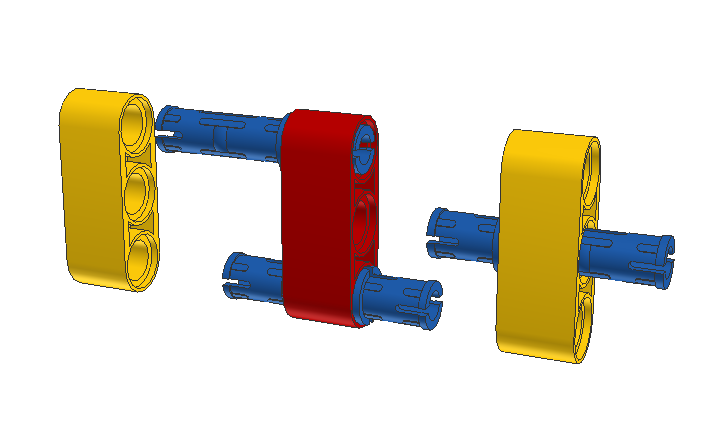 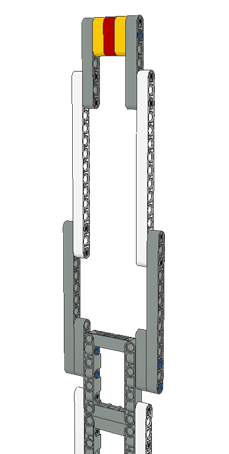 11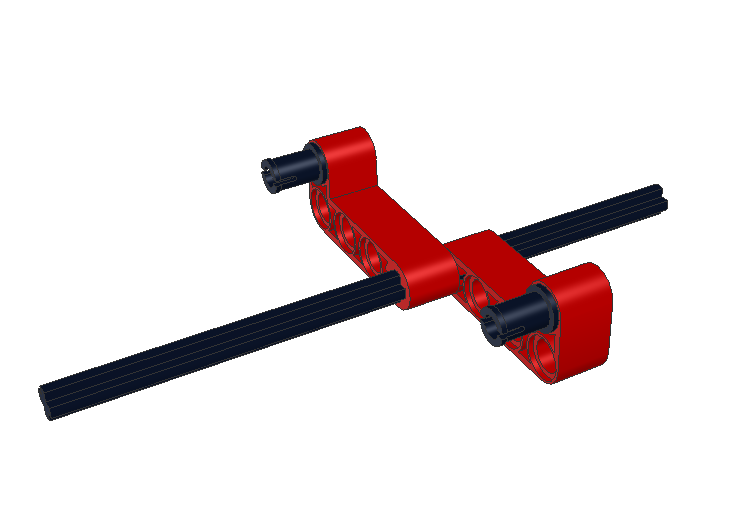 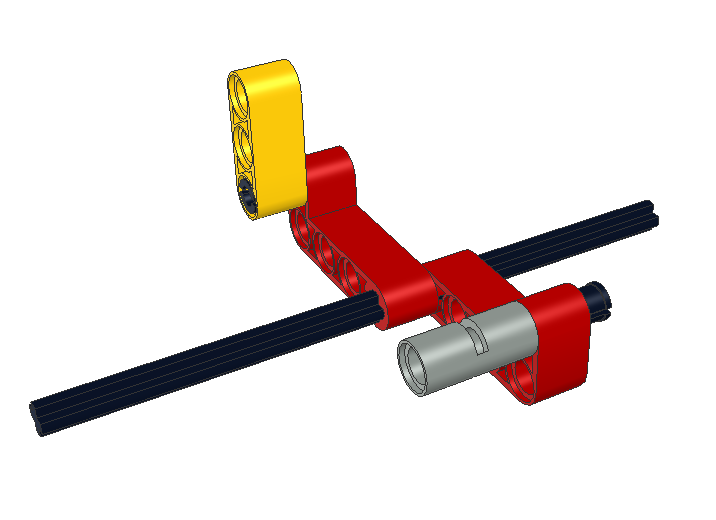 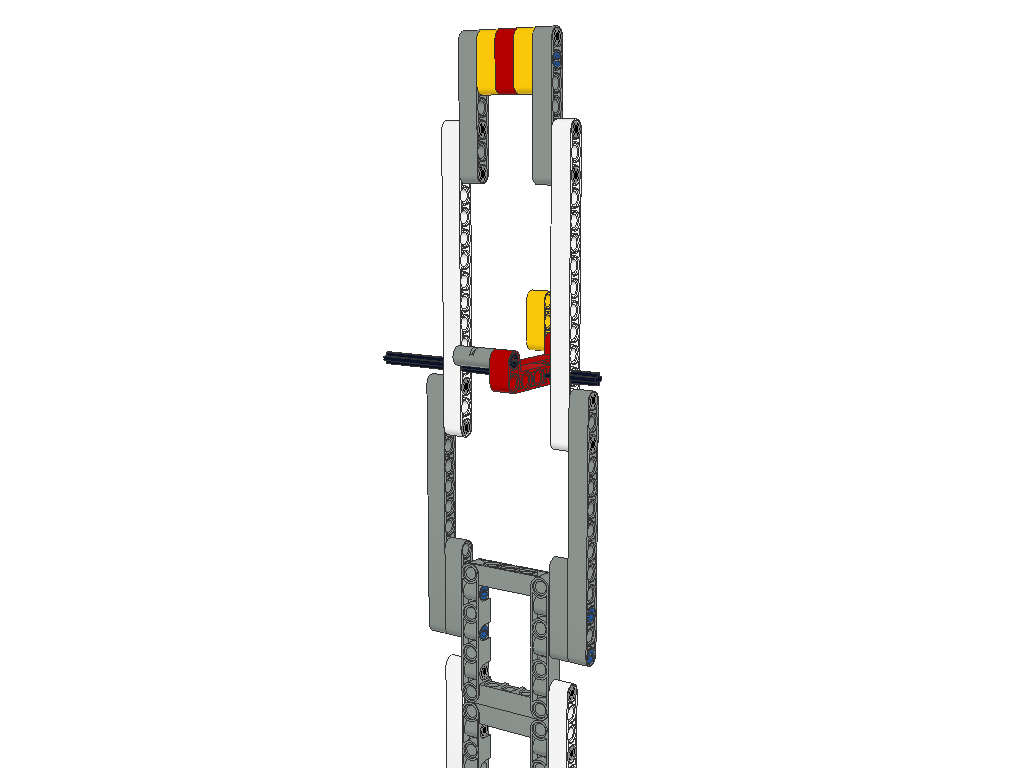 12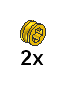 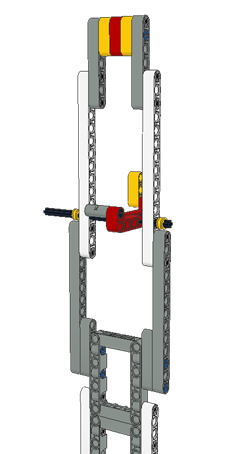 12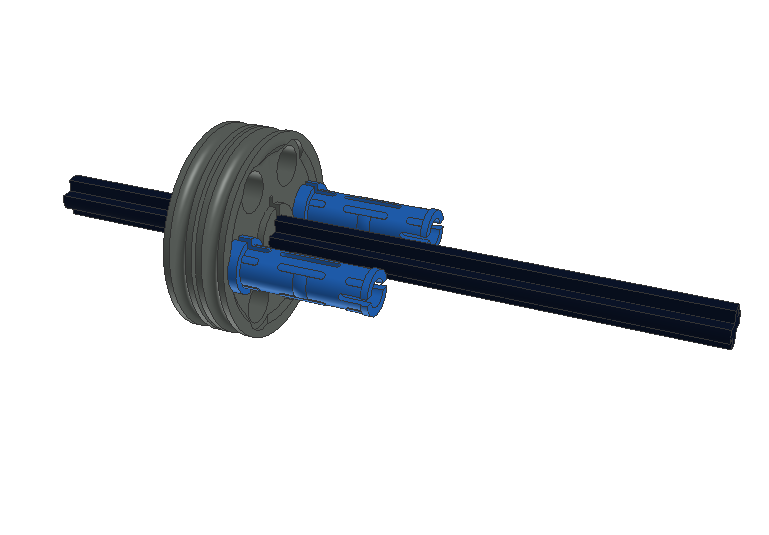 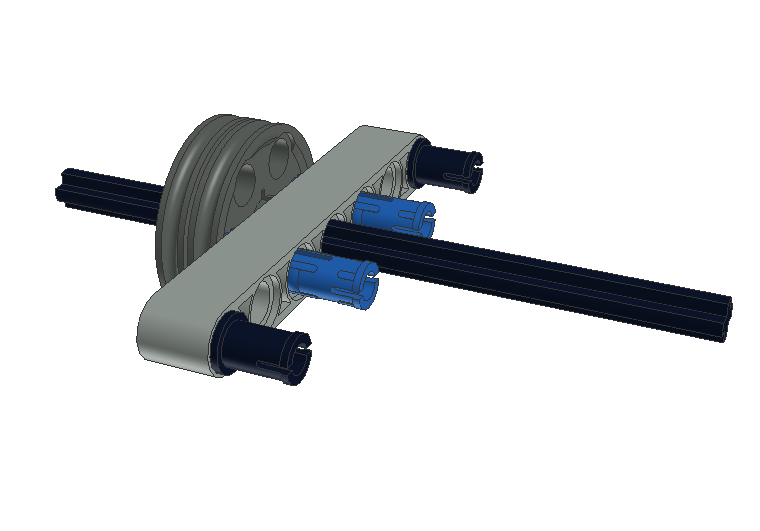 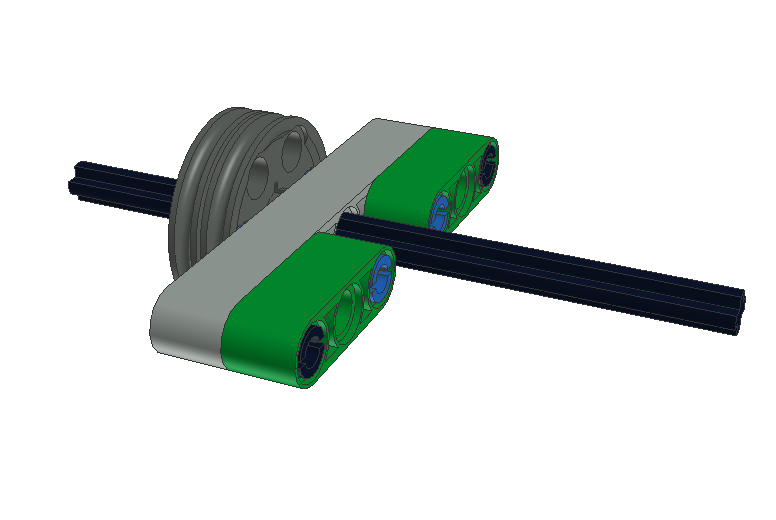 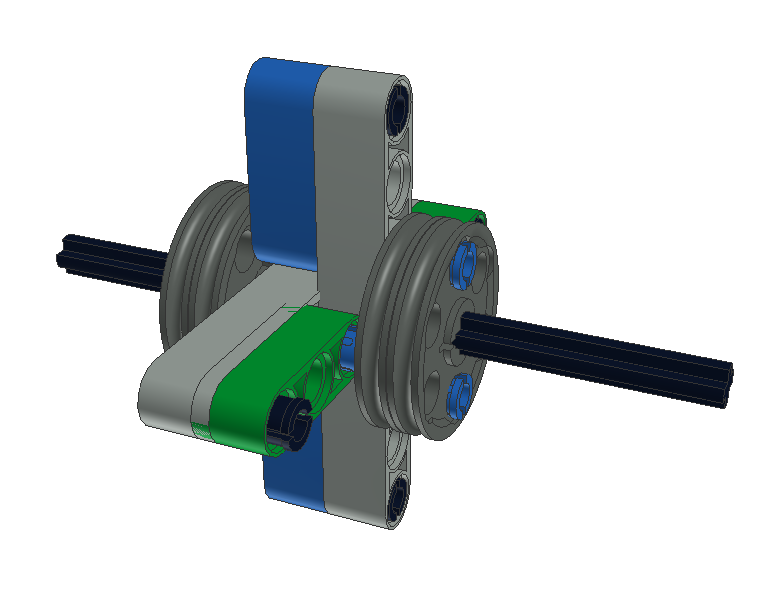 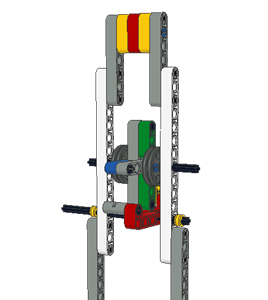 13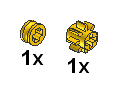 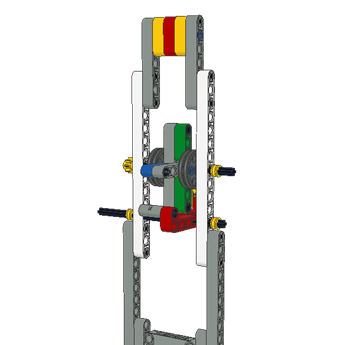 14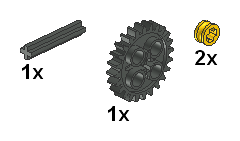 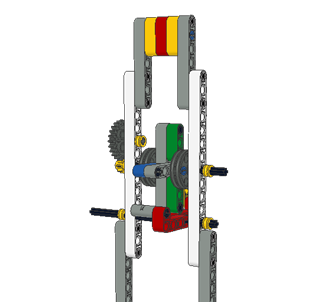 15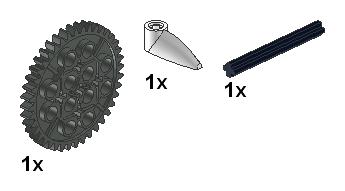 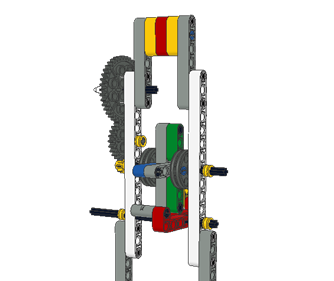 16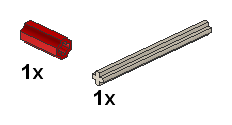 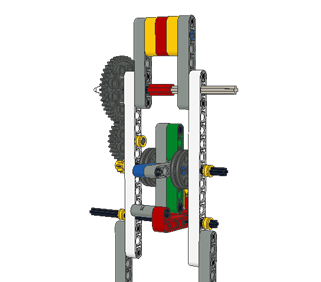 17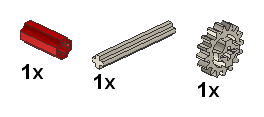 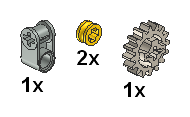 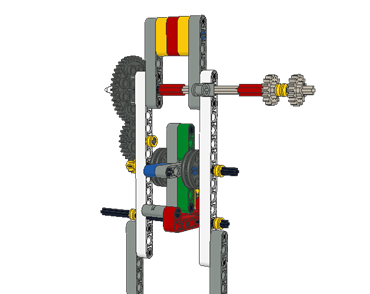 18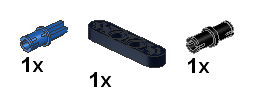 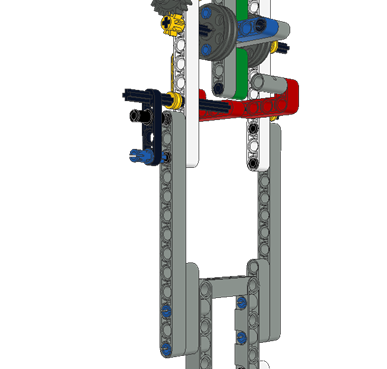 19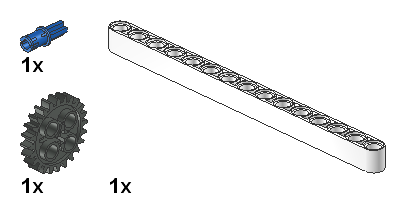 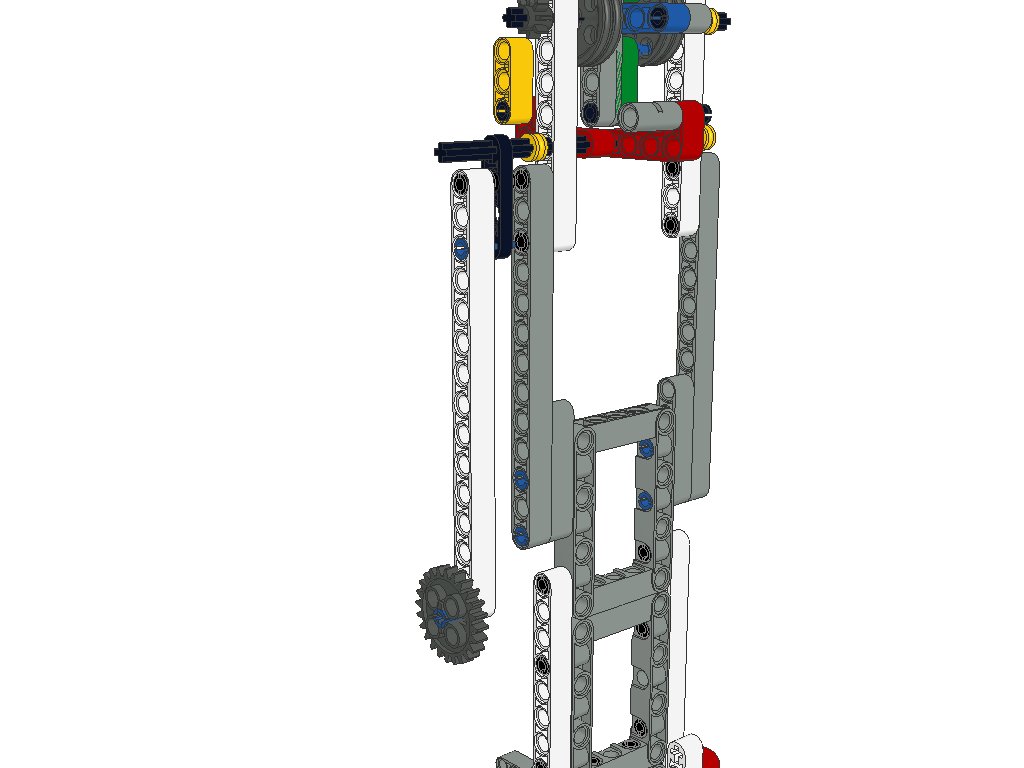 